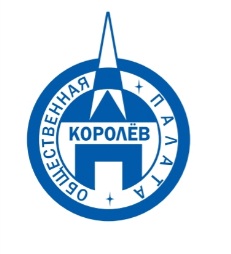 Общественная палата
    г.о. Королёв МО                Ул .Калинина, д.12/6Акт
осмотра состояния площадки «МегаБак» 
после обрушения крыши от снежных массМосковская обл. «2» марта 2021 г.г.о.Королев, ул. Комитетский лес, д.15                  (адрес КП)Комиссия в составе:  Кошкиной Любови Владимировны, - председатель комиссии по качеству жизни граждан, здравоохранению, социальной политике, трудовым отношениям, экологииСильянова Тамара Александровна – член комиссии,Белозерова Маргарита Нурлаяновна – председатель комиссии по ЖКХ, капитальному ремонту, контролю за качеством работы управляющих компанийКрасуля Виталий Яковлевич – ответственный секретарь палатыПо КП г.о. Королев,  ул. Комитетский лес, д.15Результаты осмотра состояния КП комиссией:	Прочее /примечания:Мобильная группа Общественной палаты г.о.Королев проверила состояние площадки "МегаБак" по адресу ул. Комитетский лес, д.15 после обрушения крыши от снежных масс.Контрольное мероприятие показало: деформированные конструкции металлического навеса разобраны, вывезен строительный и крупногабаритный мусор (КГМ). Функционирование площадки "МегаБак" по сдаче раздельного мусора продолжается. Приложение: фотоматериалПодписи:  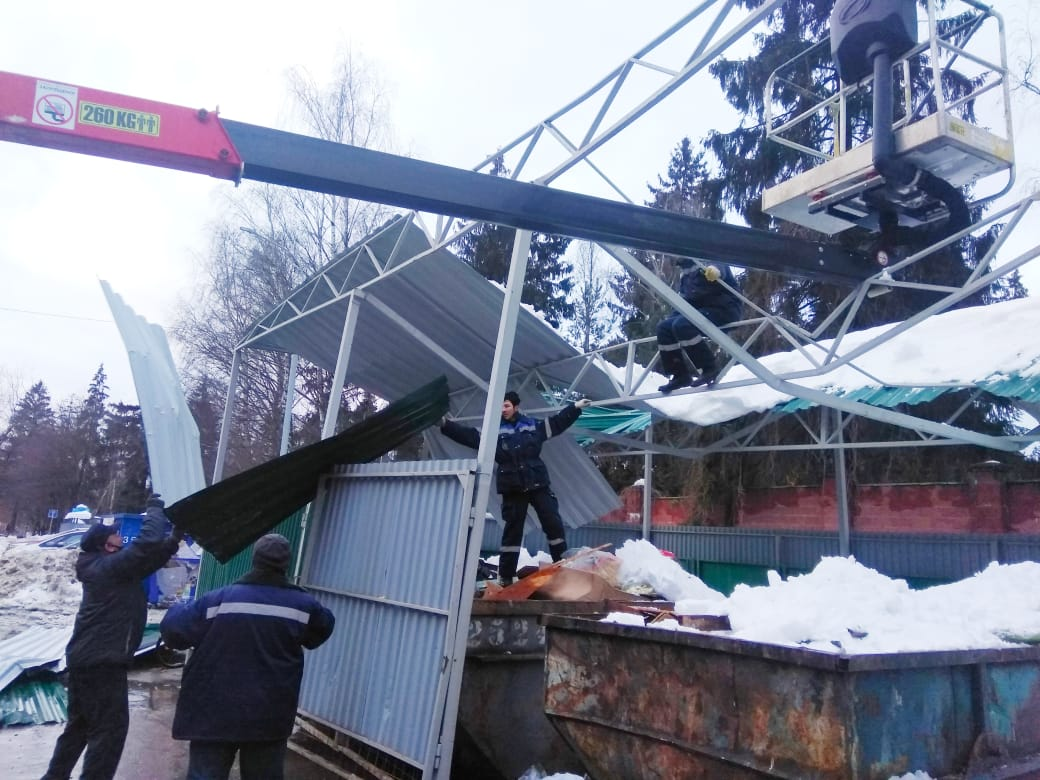 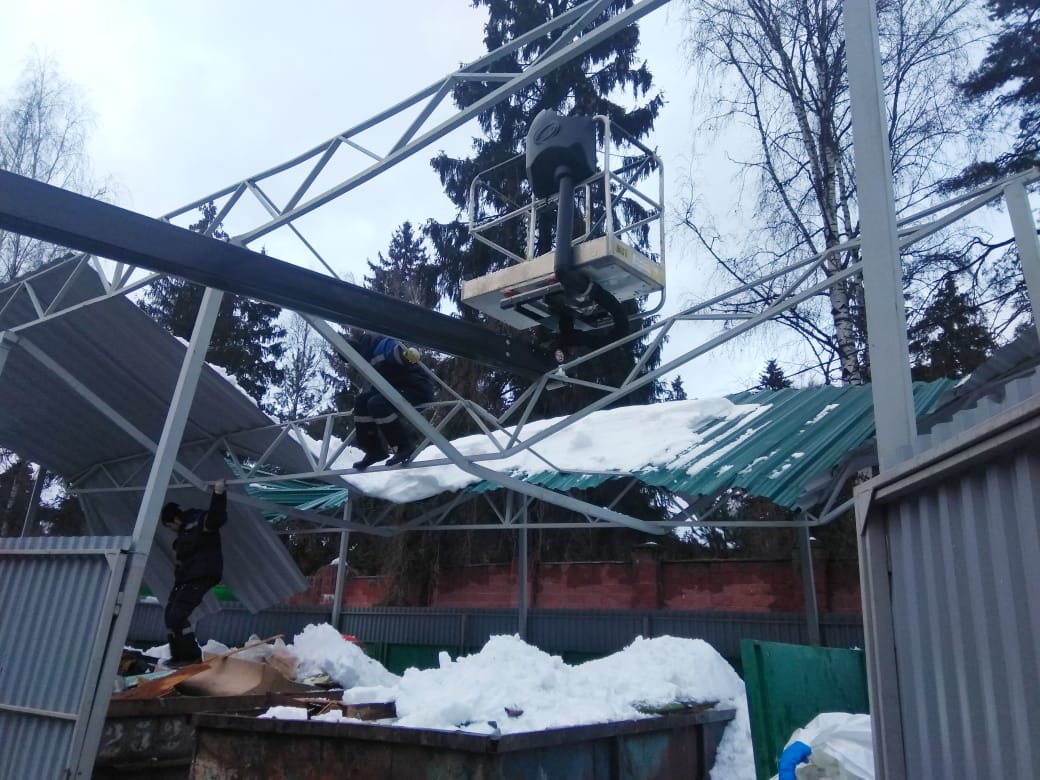 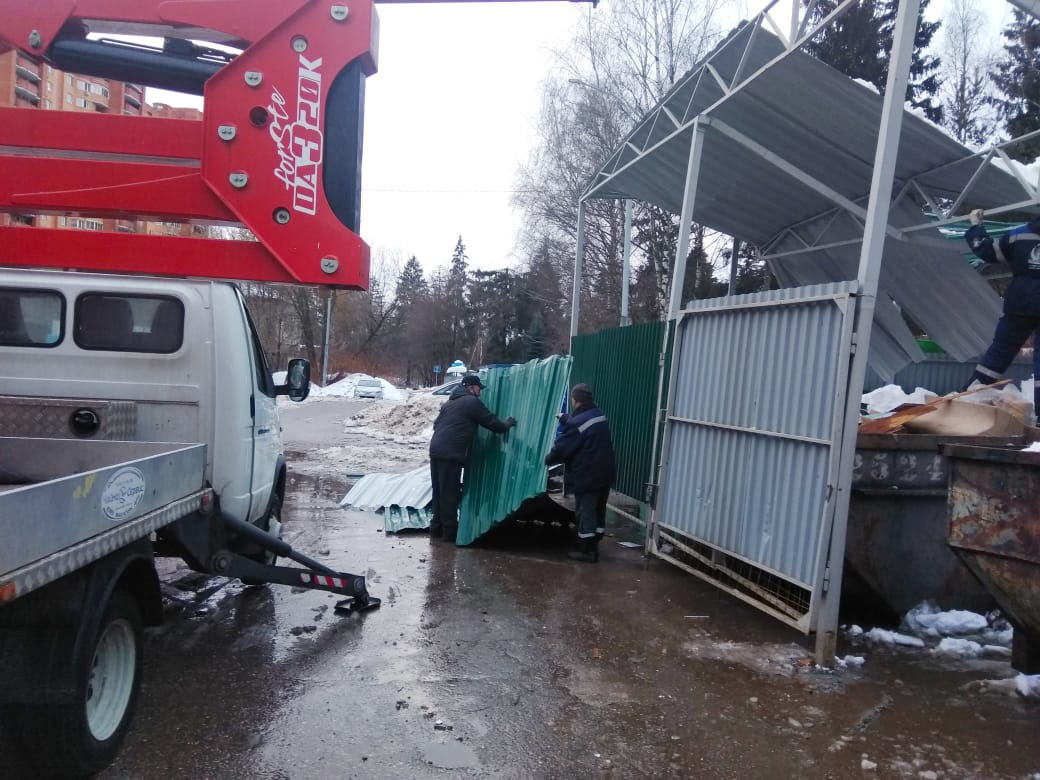 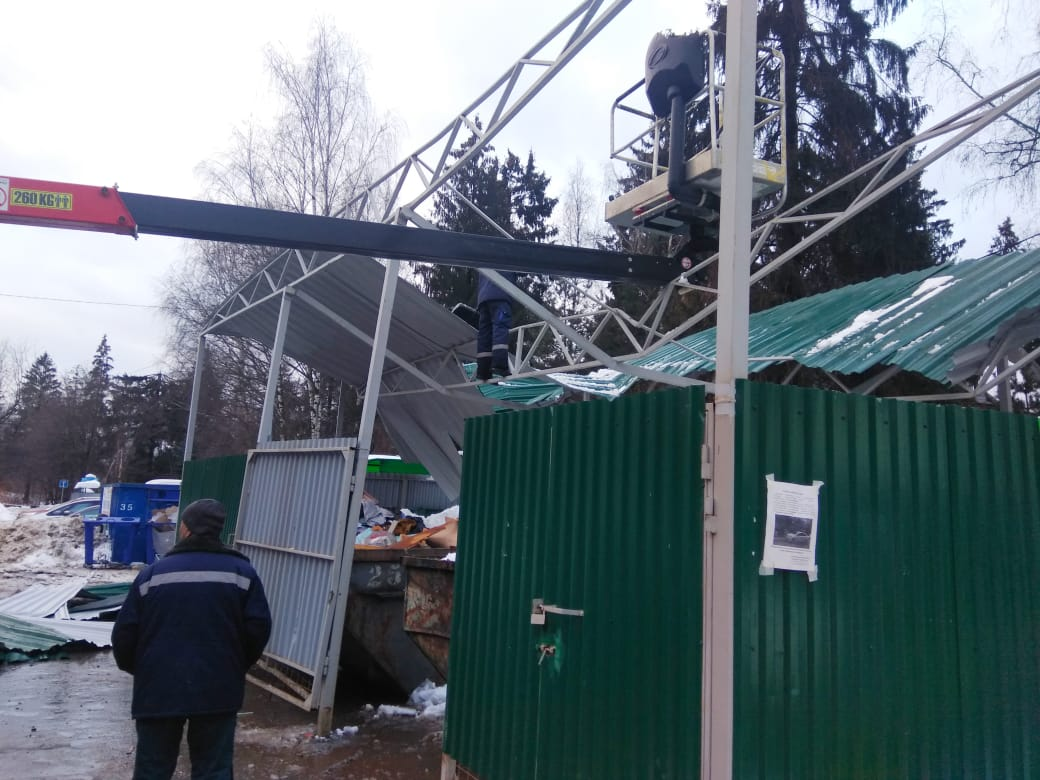 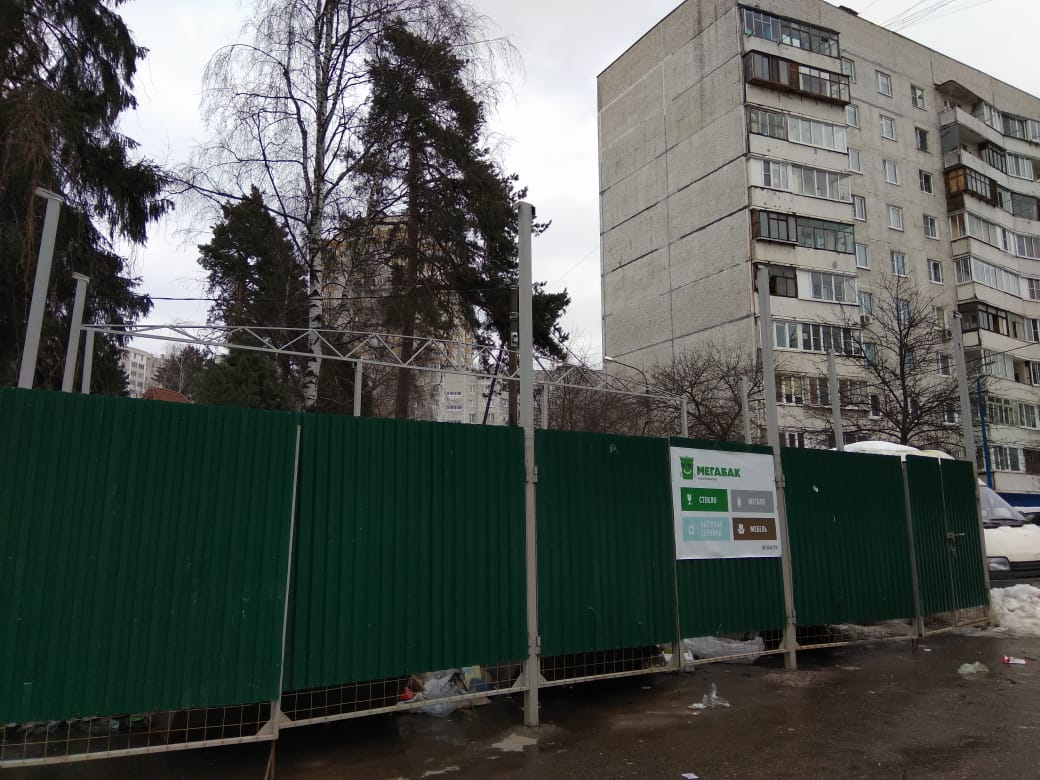 №Критерии оценки контейнерной площадкиБез нарушенийНарушения1Наполнение баков+2Санитарное состояние+3Ограждение с крышей (серые баки под крышей) +4Твёрдое покрытие площадки+5Наличие серых/синих контейнеров (количество)	3/26Наличие контейнера под РСО (синяя сетка)27График вывоза и контактный телефон+8Информирование (наклейки на баках как сортировать)+9Наличие крупногабаритного мусора+Председатель комиссии «по ЖКХ, капитальному ремонту, контролю за качеством работы управляющих компаний, архитектуре, архитектурному облику городов, благоустройству территорий, дорожному хозяйству и транспорту» Общественной палаты г.о.Королев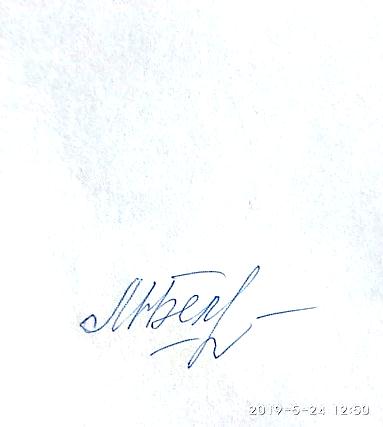 М.Н.Белозерова